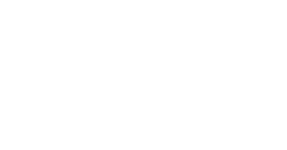 Indian Health ServiceURGENT: [Drug Name] RecallDATE	FACILITY NAME	ADDRESS	CITY, STATE ZIPDear [PATIENT NAME],This letter is to inform you that there is a medication recall for [Drug Name] (also called [Drug Name] or [Drug Name]). [Drug Name] is a medication that has been used to help people lose weight. The Food and Drug Administration (FDA) has requested the drug company who makes [Drug Name] to remove it from the U.S. market. Why is [Drug Name] being recalled? The FDA reviewed recent information that shows [Issue} in people who are taking [Drug Name]. Can I still get [Drug Name]? No, the medication is recalled from the U.S. market and will not be available. Do I need to see my healthcare provider? You should stop taking [Drug Name] and talk to your healthcare provider about alternative weight-loss medicines and weight management programs. You do not need to see your healthcare provider for any special tests. How do I get rid of my unused [Drug Name]? It’s best to dispose of unused [Drug Name] using a drug take back location. If you can’t get to a drug take back location, you can dispose of [Drug Name] in your household trash: Mix medicine (do not crush tablets) with an unappealing substance such as dirt, cat litter, or used coffee grounds. Place the mixture in a container such as a sealed plastic bag. Throw away the container in your trash at home. Black out all personal information on the prescription label of empty medicine bottles, then throw away the bottle. If you have any questions, please call our pharmacy staff at [Phone Number].Thank you, FACILITY